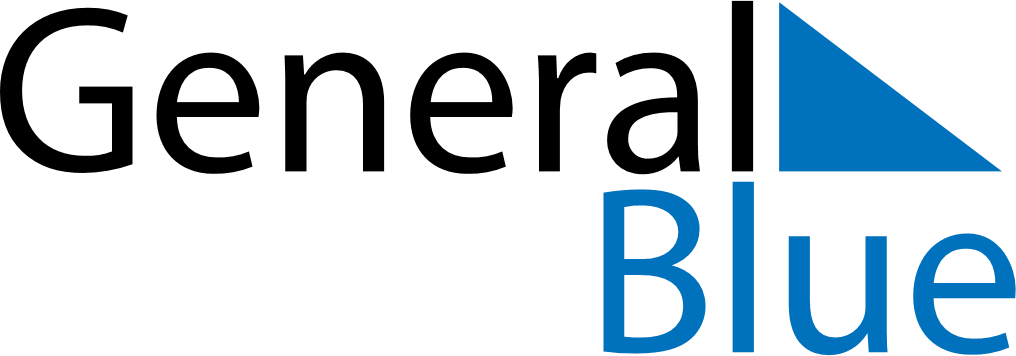 July 2024July 2024July 2024July 2024July 2024July 2024Kokemaeki, Satakunta, FinlandKokemaeki, Satakunta, FinlandKokemaeki, Satakunta, FinlandKokemaeki, Satakunta, FinlandKokemaeki, Satakunta, FinlandKokemaeki, Satakunta, FinlandSunday Monday Tuesday Wednesday Thursday Friday Saturday 1 2 3 4 5 6 Sunrise: 3:58 AM Sunset: 11:10 PM Daylight: 19 hours and 12 minutes. Sunrise: 3:59 AM Sunset: 11:09 PM Daylight: 19 hours and 10 minutes. Sunrise: 4:00 AM Sunset: 11:09 PM Daylight: 19 hours and 8 minutes. Sunrise: 4:02 AM Sunset: 11:07 PM Daylight: 19 hours and 5 minutes. Sunrise: 4:03 AM Sunset: 11:06 PM Daylight: 19 hours and 3 minutes. Sunrise: 4:05 AM Sunset: 11:05 PM Daylight: 19 hours and 0 minutes. 7 8 9 10 11 12 13 Sunrise: 4:06 AM Sunset: 11:04 PM Daylight: 18 hours and 57 minutes. Sunrise: 4:08 AM Sunset: 11:02 PM Daylight: 18 hours and 54 minutes. Sunrise: 4:10 AM Sunset: 11:01 PM Daylight: 18 hours and 50 minutes. Sunrise: 4:12 AM Sunset: 10:59 PM Daylight: 18 hours and 47 minutes. Sunrise: 4:14 AM Sunset: 10:58 PM Daylight: 18 hours and 44 minutes. Sunrise: 4:16 AM Sunset: 10:56 PM Daylight: 18 hours and 40 minutes. Sunrise: 4:18 AM Sunset: 10:54 PM Daylight: 18 hours and 36 minutes. 14 15 16 17 18 19 20 Sunrise: 4:20 AM Sunset: 10:52 PM Daylight: 18 hours and 32 minutes. Sunrise: 4:22 AM Sunset: 10:50 PM Daylight: 18 hours and 28 minutes. Sunrise: 4:24 AM Sunset: 10:48 PM Daylight: 18 hours and 24 minutes. Sunrise: 4:26 AM Sunset: 10:46 PM Daylight: 18 hours and 20 minutes. Sunrise: 4:28 AM Sunset: 10:44 PM Daylight: 18 hours and 15 minutes. Sunrise: 4:31 AM Sunset: 10:42 PM Daylight: 18 hours and 11 minutes. Sunrise: 4:33 AM Sunset: 10:40 PM Daylight: 18 hours and 6 minutes. 21 22 23 24 25 26 27 Sunrise: 4:35 AM Sunset: 10:38 PM Daylight: 18 hours and 2 minutes. Sunrise: 4:38 AM Sunset: 10:35 PM Daylight: 17 hours and 57 minutes. Sunrise: 4:40 AM Sunset: 10:33 PM Daylight: 17 hours and 52 minutes. Sunrise: 4:43 AM Sunset: 10:31 PM Daylight: 17 hours and 48 minutes. Sunrise: 4:45 AM Sunset: 10:28 PM Daylight: 17 hours and 43 minutes. Sunrise: 4:47 AM Sunset: 10:26 PM Daylight: 17 hours and 38 minutes. Sunrise: 4:50 AM Sunset: 10:23 PM Daylight: 17 hours and 33 minutes. 28 29 30 31 Sunrise: 4:52 AM Sunset: 10:21 PM Daylight: 17 hours and 28 minutes. Sunrise: 4:55 AM Sunset: 10:18 PM Daylight: 17 hours and 23 minutes. Sunrise: 4:57 AM Sunset: 10:16 PM Daylight: 17 hours and 18 minutes. Sunrise: 5:00 AM Sunset: 10:13 PM Daylight: 17 hours and 12 minutes. 